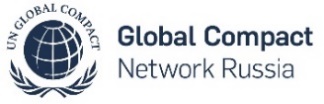 устойчивое развитие – суперидея, меняющая мирторжественная сессия в честь 20-летия глобального договора оон 
и 5-летия ассоциации «национальная сеть глобального договора»21 декабря 2021 года, Общественная палата Российской Федерации (Москва, Миусская пл., д.7, стр.1)Общее собрание членов Ассоциации «Национальная сеть Глобального договора»Общее собрание членов Ассоциации «Национальная сеть Глобального договора»10.30-11.00Сбор и регистрация участников Общего собрания / Кофе-брейк11.00-12.00ОБЩЕЕ СОБРАНИЕ20 ЛЕТ ГЛОБАЛЬНОМУ ДОГОВОРУ ООН. ПУТЕШЕСТВИЕ ПРОДОЛЖАЕТСЯ…20 ЛЕТ ГЛОБАЛЬНОМУ ДОГОВОРУ ООН. ПУТЕШЕСТВИЕ ПРОДОЛЖАЕТСЯ…12.30-13.00Сбор гостей торжественной сессии / Welcome Пресс-подходы12.30-13.00Музыкальный подарок. АккордеонМария Власова «Мне нравится искать в интрументе душу» Звезда баяна и аккордеона. Ученица знаменитого Фридриха Липса. Постоянный участник российских и международных фестивалей. Выступала с сольными концертами во многих городах России, европейских странах и в США. Сотрудничает с самыми знаменитыми музыкальными коллективами страны, в том числе ГАСО им. Е.Ф. Светланова, Государственной академической симфонической капеллой России, Национальным филармоническим оркестром России и другими. 13.00-13.30Стратегия ГД ООН 2021–2023: Россия и мирАмбиции. Ускорение. ПрогрессСтратегия ГД ООН 2021-2023 гг. направлена на ускорение прогресса в области 10 Принципов ГД ООН. Акцент на точках роста устойчивого развития, укреплении потенциала экспертных компетенций и роли национальной сети как навигатора в международном ландшафте практик устойчивого развития и ESG. Сеть ГД ООН в России получает новые полномочия и возможности измерения прогресса участников ГД ООН на основании критериев и нового формата отчетности участников ГД ООН, а также номинирования страновых лидеров ГД ООН на основе методики национальной номинации UN Global Compact Network Russia Special Recognition для участников ГД ООН в России, запускаемой в 2022 году.13.30-14.30CEO TALK. Ведущий – Михаил Гусман ГД ООН, основанный на обязательствах, взятых перед ООН первыми лицами компаний, сегодня особенно рассчитывает на личное внимание к повестке устойчивого развития и Парижского соглашения по климату со стороны высшего руководства, на реализацию миссии амбассадоров для ускорения прогресса ГД ООН и самого бизнеса на российском и международном уровнях.14.30-15.30Бизнес и права человека. Презентация первого в России международного проекта. Первый в России двухлетний международный проект по имплементации Руководящих принципов ООН по предпринимательской деятельности в аспекте прав человека. Совместный запуск с Управлением Верховного Комиссара ООН по правам человека и при поддержке РСПП, а также участников ГД ООН в России компаний ПОЛЮС, Сахалин Энерджи, Металлоинвест и Северсталь.люди. истории. диалоги люди. истории. диалоги 15.30-16.30Человек на планете. Истории, которые не забываются… Ведущая – Марина Вашукова.   Истории рассказываютНаталья АвсеенкоРекордсменка и чемпионка мира по фридайвингуВ мире известна как #принцессакитов, после легендарного погружения на 12 минут под лёд Белого моря с температурой воды -2 C°, полностью обнаженной, для общения с белухами и исследования пределов человеческих возможностейОсновательница школы фридайвинга для взрослых и детей PlavitaWayАмбассадор экомиссии Mission Deep Blue Ocean.Нелли УвароваИзвестная кино- и театральная актрисаОснователь проекта «Наивно? Очень»Инициатор постановки спектакля «Интернат» (РАМТ ) по статье журналиста «Новой газеты» Елены Костюченко  Участвует в социальном проекте РАМТ «Деревня и я» – спектакле-исследовании современной жизни подростков в селе, основанном на реальных интервью ребят из маленьких населенных пунктов России.  Карен Далаккян Зоопсихолог, ветеринар, создатель и президент Фонда зоозащиты «Спаси Меня»Единственный челябинец, получивший письмо от Бриджит Бардо с приветствием идеи создания фонда За годы работы фонда провел более 1000 операций по стерилизации бездомных животных, реализуя на практике более гуманный подход решения проблемы бродячих животных, принятый в большинстве европейских странИмеет богатый опыт исцеления редких животных, его знают многие российские дрессировщикиФонд «Спаси меня» заслужил мировое признание – больше 20 лет он спасает, реабилитирует и выпускает в природу диких животных, сотрудничает с экопаркамиСамые известные подопечные – медвежонок Жорик и львенок Симба.16.30-19.00Музыкальная программа. ДЖАЗ и КЛАССИКАСветлана Артемьева. И ДЖАЗ-БЕНД ПОД УПРАВЛЕНИЕМ РОМАНА БЕРЧЕНКО.  ДЖАЗ И КЛАССИКАВокалистка, завораживающая силой голоса и свежестью тембра. Лауреат Гран-при Всероссийского конкурса эстрадных вокалистов «Шлягер», лауреат международного конкурса «Караван музыки». Участница телепроектов, среди которых «Танцы со звездами», «Голос-6» «Достояние Республики», «Две Звезды». 